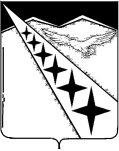 СОВЕТ ЛУЧЕВОГО СЕЛЬСКОГО  ПОСЕЛЕНИЯЛАБИНСКИЙ  РАЙОН(четвертый созыв)РЕШЕНИЕ     от 15.10.2020		                                                                            № 50/15поселок ЛучО внесении изменений в решение Совета Лучевого сельского поселения Лабинского района от 27 ноября 2017 года № 146/46 "О муниципальной службе в Лучевом сельском поселении Лабинского района"В целях приведения муниципального нормативного правового акта в соответствие с требованиями Федерального закона от 2 марта 2007 года № 25-ФЗ  "О муниципальной службе в Российской Федерации", Совет Лучевого сельского поселения Лабинского района РЕШИЛ:1. Внести в решение Совета Лучевого сельского поселения от 27 ноября 2017 года № 146/46 "О муниципальной службе в Лучевом сельском поселении Лабинского района" следующие изменения:1) подпункты 4,6 пункта3 статьи 16 Положения изложить в следующей редакции:"4) трудовую книжку и (или) сведения о трудовой деятельности, оформленные в установленном законодательством порядке, за исключением случаев, когда трудовой договор (контракт) заключается впервые;6) документ, подтверждающий регистрацию в системе индивидуального (персонифицированного) учета, за исключением случаев, когда трудовой договор (контракт) заключается впервые;»;2) пункт 4 статьи 29 Положения изложить в новой редакции:«4) ведение трудовых книжек и (или) сведений о трудовой деятельности муниципальных служащих;»;       3) статью 19 Положения изложить в новой редакции:«Статья 19. Квалификационный экзамен1. Квалификационный экзамен сдают муниципальные служащие, замещающие на определенный срок полномочий должности муниципальной службы.2. Квалификационный экзамен проводится при решении вопроса о присвоении классного чина муниципальной службы по инициативе муниципального служащего не позднее чем через три месяца после дня подачи им письменного заявления о присвоении классного чина муниципальной службы.3. Квалификационный экзамен проводится конкурсной или аттестационной комиссией.Состав конкурсной или аттестационной комиссии, сроки и порядок ее работы определяются муниципальным правовым актом представителя нанимателя.4. Сдача квалификационного экзамена осуществляется в соответствии с положением о порядке сдачи квалификационного экзамена муниципальными служащими и оценки их знаний, навыков и умений (профессионального уровня), утвержденным муниципальным правовым актом представительного органа Лучевого сельского поселения Лабинского района.»2. Опубликовать настоящее решение на сайте «Официальный интернет-портал Лучевого сельского поселения Лабинского района» по адресу: омслуч-нпа.рф и разместить на официальном сайте администрации Лучевого сельского поселения Лабинского района http://www.luchevoesp.ru в информационно-телекоммуникационной сети «Интернет».3. Контроль за выполнением настоящего решения возложить на главу Лучевого сельского поселения Лабинского района Водянникова В.В..4. Решение вступает в силу со дня его официального опубликования.Председательствующий на сессии Совета Лучевого сельского поселения Лабинского района                                                            С.В.СкибаИсполняющий обязанностиглавы Лучевого сельскогопоселения Лабинского района                                                          С.В.Перевалова